Le stockageCuve de 225 litre en cuivre étamé des années 20, utilisée pour le stockage de produits, en attendant la venue du courtier, ou en attendant que les cours soient propices à la vente. Elle a eu besoin d’un petit traitement de surface, un peu de produit et.. beaucoup d’huile de coude !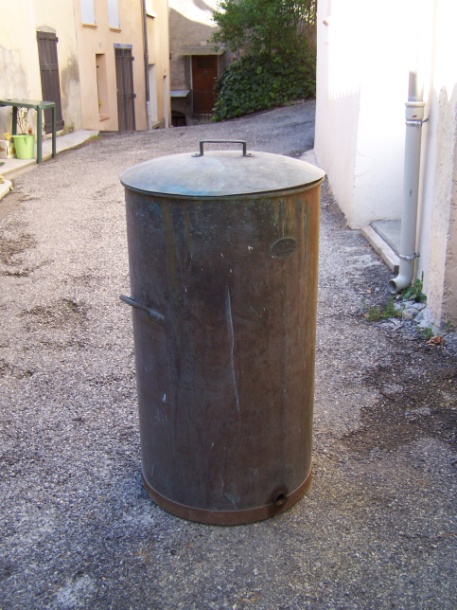 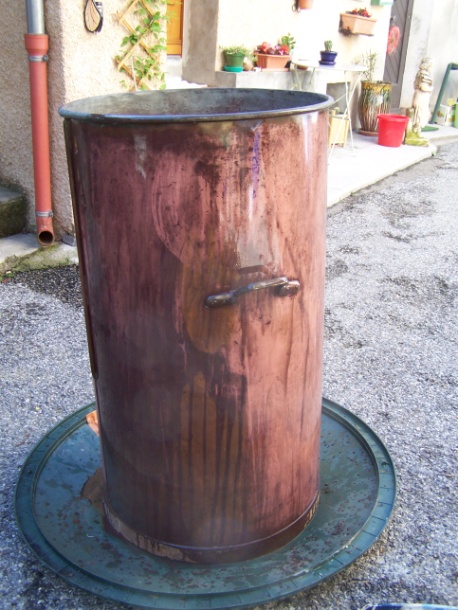 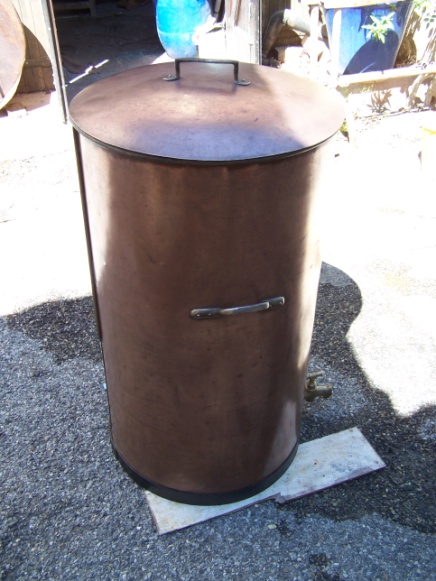 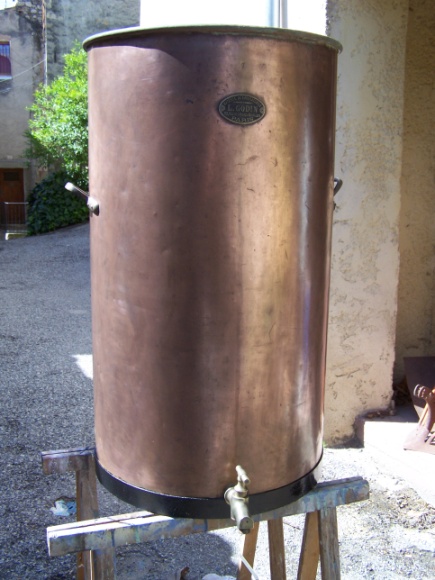 Elle va rejoindre celle de 40 litres que j’ai déjà.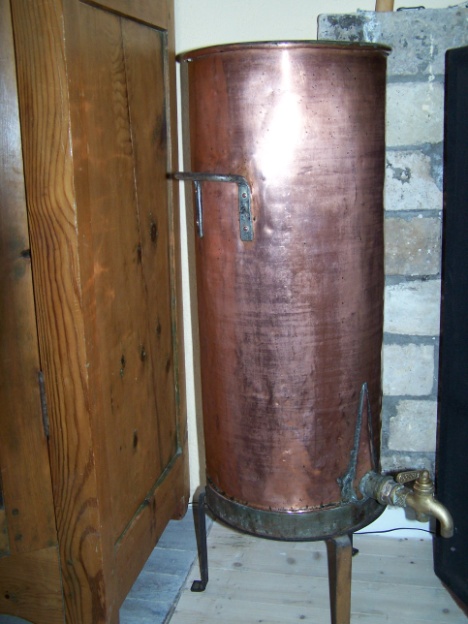 